Feromoni Isonet Z jāņogu stiklspārņu (Synanthedon tipuliformis) kontrolei. IEDARBĪBAS VEIDS: Isonet Z dezorientē vīrišķos jāņogu stiklspārņu īpatņus un tā rezultātā samazinot pārošanos, kas rezultējas ar populācijas samazināšanos. UZBŪVE: feromona dozators sastāv no 2-ām sakausētām plastikāta caurulītēm. Vienā ir metāla stieple, kas palīdz nostiprināt feromonu pie auga, otrā - ir iepildīts feromons, kas caur caurulītes porām nonāk gaisā. Piemērots lietošanai BIOLOĢISKI SERTIFICĒTĀS SAIMNIECĪBĀS. FASĒJUMS 100gb. (iepakojuma lielums: 20 x 4 x 4cm. svars: 0,134)UZGLABĀŠANA:  Istabas temp. orģinālā fasējumā – līdz lietošanai tekošajā gadā. 5°C temperatūrā, produkts uzglabāsies 3 gadus. Pāris nedēļas pirms lietošanas izņemiet dozatorus no ledusskapja.DEVA. Kopējo feromonu daudzumu Isonet Z veido pamatdaudzums + daudzums pa perimetru. Papatdaudzums 300 dispenseri uz ha. Daudzums pa perimetru atkarīgs no lauka konfigurācijas, lieluma un valdošo vēju virziena: laukam 2-10ha + 10% no feromonu pamatdaudzuma;laukam 10-20ha + 5% no feromonu pamatdaudzuma;LIETOŠANAS METODE: pakārt tos, novietojot uz zariem auga augšējā trešdaļā, izvairoties no tiešas saules iedarbības. Nelikt uz balsta sistēmām, jo tās var vasarā uzkarst. Uzliekat brīvi uz zara un 2 reizes viegli pārliekot galus pāri vienu otram, tā lai dispansers nepārlūstu (ja pārāk stipri sasiets, parādīsies plastmasā plaisas) un nezaudētu iedarbību. Skatīt pievienoto video!IZMANTOŠANAS LAIKS: dispanserus izvieto pirms ziemojošās paaudzes izlidošanas sākuma. Parasti izlidošana sākas maija vidū. Precīzu kaitēkļu izlidošanas sākumu var noteikt izvietot feromonu slazdus.FAKTORI, KO JĀŅEM VĒRĀ IZVIETOJOT DOZOTORUS: feromoni ir smagāki par gaisu, tādēļ mazāk izvieto ieplakās, vairāk paaugstinājumos;jāņem vērā valdošo vēju virziens, dārza daļā no kurienes pūšs vējšs izvieto 3 rindās pēc kārtas;mazākiem un gareniem laukiem būs nepieciešams vairāk dozatoru;cik tālu atrodas kaimiņu lauki; vai lauks atrodas nogāzē.DISPANSERU IZVIETOŠANA LAUKĀ: izmantojiet speciālu izvietošanas kalkulatoru. https://www.biogard.it/servizi/confusione-sessuale/Piemērs: 300 dozators/ha = 1 dozators uz 33 m2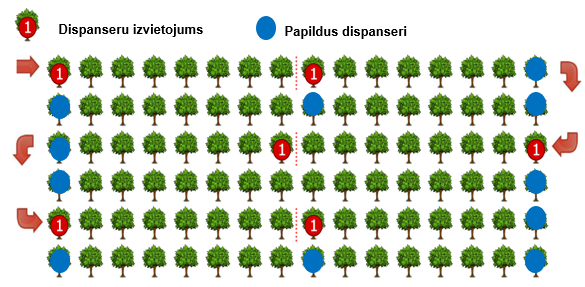 Ja attālums starp stādiem: 4 x 0,5 mOptimālais variants, ja dozatorus izvietojam ik pēc divām rindām:33 m2: 8m (2 rindu attālums) = 4,1 m (noapaļojot līdz 4 m, ir ideāls lineārais attālums gar rindu)4m : 0,5m = 8 (1 dozators katriem 8 augiem) (1 jā un un 7 nē un izlaist vienu rindu)Papildus dispanseru izvietošana  - robežu aizsardzības stiprināšanai vispārīgā pieeja ir katras rindas pirmajā un pēdējā augā iekārt vienu dozatorumalējās un tai blakus esošajā rindā ir vienāds dispanseru daudzums>>>>>>>>>>>>>>>>>>>>>>>>>>>>>>>>>>>>>>>>>>>>>>>>>>>>>>>>>>>>>>>>>>>>>>>>>>>>>>>>>>>>>>>>>>>>>Piemērs, 9ha 4m x 0,55cm 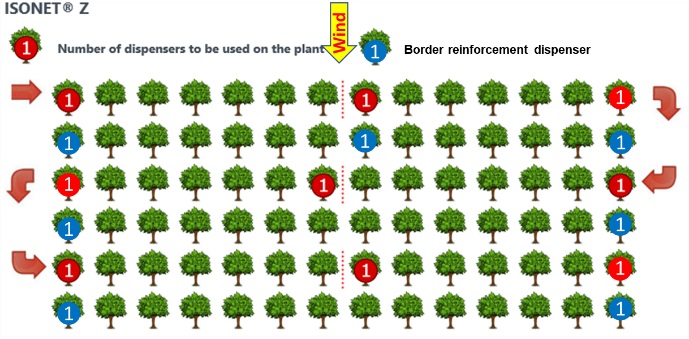 Labāks ir variants, ja tiek likts ik pa divām rindām, kā pa trīs. Papaildus dispanserus – otro rindu nodubulto skaitu ar malējo rindu, nodrošina lai katra rinda sāktos un beigtos ar dispanseru.A variants. Ja vējš pūš no augšas, tad papaildus dispenserus izvieto 2-trajā rindā, kuru pēc plāna vajadzēju izlaist. 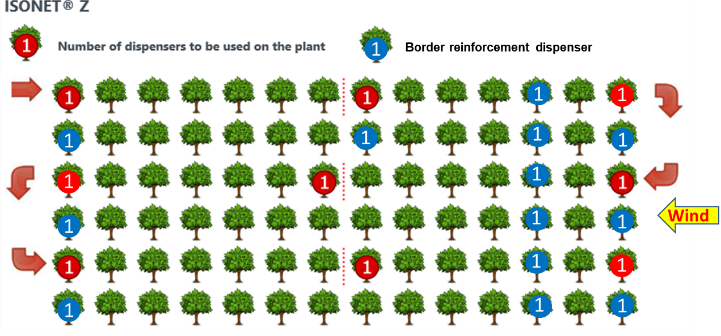 B variants. Ja vējš pūš no labās malas, tad uztaisa papaildus aizsardzību trešajā augā no lauka malas.Pirmajā gadā būtu nepieciešams tomēr 10% papaildus dispanseru (270-300gb) lai mazinātu kaitēkļu populācijas spiedienu kopumā. Dace LesiņaAugu aizsardzības, mēslošanas un laukaugu produktu grupu menedžeris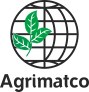 Agrimatco Latvia SIATīraines iela 5c, Rīga, Latvija, LV-1058Tel. + 371 26 45 66 42; Fakss: + 371 67 67 22 17www.agrimatco.lv